Charing CEP SchoolLiving and learning with faith, friendship and funCharing School is an inclusive family, proud of our faith in God and our friendship with our community. We develop respect, aspiration, curiosity, tolerance and determination. We are a creative, compassionate and confident team.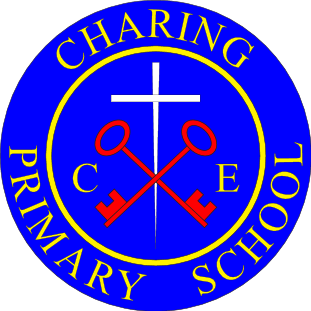 Progression of Skills DocumentProgression of Skills in MFL/ International SpeakerSkillsYear RYear 1Year 2Year 3Year 4Year 5Year 6SpokenLanguageJoin in with songs and rhymesRespond to a simple commandAnswer with a single wordName people, places and objectsAnswer with a short phraseAsk an appropriate questionUse set phrasesChoose the right word to complete a phraseChoose the right word to complete a short sentenceName and describe people, places and objects.Give a response using a short phraseHave a short conversation saying 3-4 thingsStart to speak in sentencesHold a simple conversation with at least 3 exchangesUse my knowledge of grammar to speak correctlyReadingRead and understand single wordsRead and understand short phrasesUse a simple dictionary to find the meaning of wordsRead and understand a short passage using familiar languageUse a bilingual dictionary or glossary to look up wordsExplain the main points in a short passageRead a passage independentlyUnderstand a short story or factual text Use the context of a piece of writing to work out unfamiliar wordsWritingWrite single words correctlyCopy a simple wordLabel a pictureCopy a simple phraseWrite phrases from memoryWrite 2-3 short sentences on a familiar topicSay what I like/dislike about a familiar topicWrite 4-5 sentencesTo substitute words and phrases